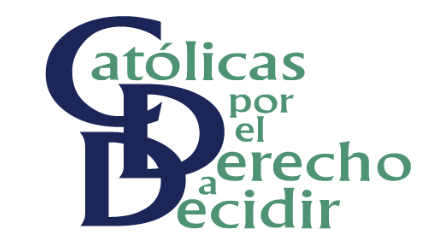 CATÓLICAS POR EL DERECHO A DECIDIR, A. C.INFORME DE ACTIVIDADES DEL 2014INTRODUCCIÓNCatólicas por el Derecho a Decidir (CDD) es una organización sin fines de lucro, integrada por personas católicas, que defiende los derechos humanos de mujeres y jóvenes, en especial sus derechos sexuales y reproductivos, desde una perspectiva ética, católica y feminista. Producimos y distribuimos documentos educativos y de reflexión para aportar argumentos sólidos que sustenten el derecho a decidir y la defensa de los derechos de las mujeres para contribuir a cerrar la brecha que existe entre los derechos sexuales y reproductivos, por una parte, y la justicia sexual y la democracia, por la otra. Como parte de nuestra labor educativa, realizamos talleres y conferencias sobre derechos de las mujeres, derechos humanos, derechos sexuales y reproductivos, violencia de género, y la laicidad del Estado. Asimismo, damos seguimiento para que los acuerdos internacionales que benefician la salud de las mujeres se conviertan en políticas públicas accesibles y eficaces a nivel nacional y local. De igual manera, luchamos por la existencia de condiciones que permitan que las mujeres que tienen derecho a un aborto legal puedan acceder a servicios de calidad, sin ser juzgadas. Realizamos nuestras actividades con diversos sectores de la feligresía católica, incluyendo a jóvenes, mujeres y organizaciones de la sociedad civil (OSC); también trabajamos con líderes de opinión y tomadores de decisión, así como con educadores y prestadores de servicios de salud.1. DIFUSIÓN DE MATERIALES INFORMATIVOSDurante el 2014 se distribuyeron 354,623 publicaciones y folletos a beneficiarios en todo México y 5,162 internacionalmente. Entre los materiales producidos y distribuidos por CDD se encuentran:1.     Boletín “Tú Decides” Vamos por el Cero- ¡Usar condón salva vidas!2.     Boletín “Tú Decides” Diversidad Sexual3.     Boletín “Tú Decides” PAE4.     Boletín “Tú Decides” Condón Femenino CF25.     Boletín “Tú Decides” Métodos Anticonceptivos6.     Boletín “Tú Decides” Nuestro derecho a decidir7.     Boletín “Tú Decides” VIH prevenir con educación8.     Folleto:  Órdenes de protección9.     Folleto:  Aborto: aspectos sociales, éticos y religiosos. Invitación al debate (Inglés y Español)10.  Folleto: La feligresía católica, la conciencia y el uso de condones.11.  Folleto: ¿Embarazada? Campaña ANDAR12.  Folleto: Norma 04613.  Folleto: Campaña otra mirada católica del aborto14.  Postal: Cupido informado15.  Postal: Manzanas16.  Postal: Pasto17.  Postal: Orquídea18.  Postal: Ama el prójimo19.  Postal: 20 Aniversario CDD20.  Postal: Campaña otra mirada católica del aborto21.  Poster: Ama al prójimo como a ti mismo (Español e Inglés)22.  Poster: María fue consultada para ser madre de Dios23.  Poster: ¿Embarazada? Campaña ANDAR24.  Poster: ¿Aborto? Decisión de las mujeres: Ni de la Iglesia, ni del Estado. Campaña 28 de septiembre (RED)25.  Poster: Órdenes de protección26.  Calcomanía: Postal pasto27.  Calcomanía: Postal manzanas28.  Calcomanía: Postal abejas29.  Calcomanía: Postal Ama al prójimo como a ti mismo30.  Calcomanía: No te baja31.  Calcomanía: Usar condón salva vidas32. Fichas AWID: Tradición, Cultura y Religión.  Fortaleciendo los esfuerzos por erradicar la violencia en contra de las mujeres.  (Español e Inglés)33.  Conciencia Latinoamericana: Estados Laicos34.  Conciencia Latinoamericana: Libertades Democráticas y Religión35.  Conciencia Latinoamericana: El Calidoscopio de la vida36.  Conciencia Latinoamericana: Reflexiones éticas sobre el Derecho a Decidir37.  Conciencia Latinoamericana: Somos Iglesia38.  Conciencia Latinoamericana: El papel de la religión en la ONU39.  La Primacía de la Conciencia40.  Reflexiones de un Teólogo Católico en ocasión de una visita a una clínica de abortos.41.  El código de derecho canónico y el aborto.  Notas sobre el derecho canónico No. 142.  Los derechos en la iglesia.  Notas sobre el derecho canónico No. 243.  Carta abierta de una madre biológica católica44.  Dilemas éticos45.  El sexo en los tiempos del VIH / SIDA46.  La evolución de un código terrenal47.  La historia de las ideas sobre el aborto en la iglesia católica.48.  Opciones Católicas para el debate sobre el aborto49.  Cómo hablar del aborto inducido. Guía.50.  Declaración de Roma51.  El Cairo y la iglesia católica52.  Libertad de Conciencia: Hoja informativa Dominical No. 9 En nuestras decisiones habita la divinidad.53.  Libertad de Conciencia: Hoja informativa Dominical No. 11 Aborto: aspectos sociales, legales, éticos y religiosos.  Invitación al debate.54.  Libertad de Conciencia: Hoja informativa Dominical No. 12 Carta de María Magdalena.55.  Libertad de Conciencia: Hoja informativa Dominical No. 13 María fue consultada para ser Madre de Dios.56.  Libertad de Conciencia: Hoja Informativa Dominical No. 16 ¡Qué viva el Concilio!57.  Libertad de Conciencia. Hoja informativa No. 17 Imaginemos una iglesia más humana58.  Libro: De la brecha al abismo. Los obispos católicos ante la feligresía en México59.  Libro: El caso del Papa60.  Libro: Tu futuro en libertad61.  Libro: Somos Iglesia62.  Libro: Católicas por el Derecho a Decidir 20 años63.  Libro: Opciones de vida64.  Libro: Mitos y realidades sobre el aborto65.  Libro: Economía política del cuerpo.66.  Libro: Encuentros y conversaciones con Leonardo Boff67.  Libro: Memoria del proyecto “ Respuestas rápida de defensa y gestión de los DSDR y del estado laico en Centroamérica68.  Libro: El eje Wojtyla-Ratzinger ¿Dictadura del Papa?69.  Libro: Dios Padre, ya no creo en ti70.  Libro: La práctica católica71.  Informe Preliminar: Observatorio Ciudadano72.  Encuesta Opinión Católica en México 2010 (Español e Inglés)73.  Manual: ¿Sexo o género a quién la importa?74.  DVD: Catolicadas 2ª temporada75.  DVD: Catolicadas 4ª Temporadas76.  DVD: Catolicadas Temporadas 1-377.  Historieta Catolicadas No. 1: El rechazo hacia las mujeres en la iglesia78.  Historieta Catolicadas No. 2: Gozo y esperanza79.  Historieta Catolicadas No. 3: La iglesia no siempre condena la interrupción del embarazo80.  Historieta Catolicadas No. 4: Por qué elegir el mal menor puede ser el mejor camino81.  Historieta Catolicadas No. 5: La historia de un santo a favor del aborto82.  Historieta Catolicadas No. 6: Por qué los católicos no debemos condenar sino perdonar83.  Video: No estás sola84.  Tarjetas: ¿Qué estado? El estado Vaticano (Inglés/Español e Inglés/Francés)85.  Playeras cupido informado86.  Porta condones de plástico2. ACTIVIDADES EDUCATIVAS Capacitaciones sobre salud y derechos sexuales y reproductivos (SDSR) y argumentos de CDDEste año CDD, junto con la Red Católica de Jóvenes por el Derecho a Decidir (RCJDD), alcanzó a 1,723 personas mediante capacitaciones dirigidas a adolescentes y jóvenes, mujeres y prestadores de servicios de salud. Se abordaron varios temas incluyendo SDSR, género, métodos anticonceptivos, implicaciones de la NOM-046 para prestadores de servicios de salud, violencia en el noviazgo, estigma asociado al aborto y clarificación de valores con respeto a la interrupción legal del embarazo (ILE). A través de las capacitaciones para adolescentes y mujeres, se logró incrementar sus conocimientos frente a estos temas, así como disminuir sus prejuicios en torno a ellos. Con los prestadores de salud se trabajó para informarles de su obligación de proveer servicios de salud sexual y reproductiva amigables para adolescentes y jóvenes, de acuerdo con la normatividad aplicable, a fin de incrementar el acceso a estos servicios. Adicionalmente, CDD continuó fortaleciendo argumentos éticos y feministas en el marco de los derechos humanos, considerando que éstos son una base importante para asegurar acceso a servicios para mujeres y adolescentes. Particularmente, CDD ofreció talleres sobre equidad de género, ética humanista y teología feminista Sensibilización y actividades informativas sobre SDSR y argumentos de CDD CDD alcanzó a más de 14,000 personas a través de actividades públicas de información y sensibilización, incluyendo ferias, brigadas informativas, pinta de bardas, foros y pláticas. En ese sentido destacan las actividades realizadas en el marco del Día del Amor y la Amistad para promover el uso de métodos anticonceptivos (#CupidoInformado). También se llevaron a cabo ferias de “Maternidades libres y voluntarias” que promovieron el derecho a decidir de las mujeres jóvenes y adultas. Adicionalmente, se realizaron brigadas sobre ILE en el DF y prevención del VIH/SIDA, en las cuales se distribuyeron materiales informativos sobre el acceso a servicios de salud y sobre cómo prevenir enfermedades. De la misma manera, CDD llevó a cabo foros y conferencias sobre la importancia del derecho a decidir, además de entrevistas en radio y televisión.Un esfuerzo importante este año fue la intervención en dos escuelas secundarias en Chiapas, en donde se presentó la radionovela “Primavera en las Jacarandas” y se aplicó una guía educativa que contribuyó a identificar tradiciones religiosas, valores y creencias que tienden a incrementar la desigualdad de género. También se llevó a cabo una intervención en la Universidad Autónoma Benito Juárez en Oaxaca (UABJO), en donde se abordó el estigma asociado con el aborto mediante nuestra serie de caricaturas Catolicadas. Adicionalmente, CDD produjo 27 episodios nuevos de Catolicadas, abordando temas relacionados con los  derechos sexuales y reproductivos desde una perspectiva católica y feminista. Además de ser difundida  en el programa televisivo El Mañanero, durante todo el año, para fines de 2014, Catolicadas había sido reproducida casi 4 millones de veces en You Tube en más de 40 países. CDD brindó orientación a mujeres que solicitaron apoyo ético y religioso en el proceso de la toma de decisión frente un embarazo no deseado, y ofreció acompañamiento a aquellas mujeres que buscaban servicios de ILE. Además, CDD participó en varios foros y presentaciones, incluyendo un análisis del Sínodo de la Familia que retomó la importancia de las familias diversas para las y los creyentes católicos. Adicionalmente, CDD empleó su serie Catolicadas en varias mesas informativas para reflexionar sobre la situación de derechos humanos en México. Finalmente, CDD celebró su aniversario con un evento público en el Museo de Memoria y Tolerancia en la Ciudad de México y con una misa oficiada por el Padre Alejandro Solalinde. Realizó también, en conjunto con Documentación y Estudios de Mujeres (DEMAC) un concurso de ensayo titulado “¿Por qué sigo siendo Católica?”. Asimismo, se produjo un libro conmemorativo que fue distribuido entre las y los asistentes. 	3. PROMOCIÓN DE POLITICAS PÚBLICAS A FAVOR DE LOS DERECHOS HUMANOS DE LAS MUJERES Y JÓVENESActos en espacios públicos y medios para promover SDSR y en contra del feminicidioCDD llevó a cabo actos públicos y en medios para incidir a favor de temas como la diversidad sexual, la maternidad libre y segura y la despenalización del aborto. Adicionalmente CDD realizó y presentó en medios la Encuesta Nacional de Opinión Católica con una muestra representativa de católicas y católicos mexicanos. Esta encuesta abarca temas tal como el aborto, métodos anticonceptivos, derechos sexuales y reproductivos de las y los jóvenes y el Estado laico.  Por su parte, CDD, junto con el Observatorio Ciudadano Nacional de Feminicido (OCNF), realizó varios actos públicos para promover la declaración de la Alerta de Género Ciudadana, específicamente en el Estado de México. Adicionalmente, CDD sostuvo varias conferencias de prensa sobre la necesidad de la Alerta de Género y sobre el feminicido en el Estado de México, el caso emblemático de Mariana Lima Buendía y la campaña “Ni un feminicidio más”. CDD recibió la atención no sólo de medios nacionales, sino también internacionales. Acciones de incidencia en torno a políticas públicas de SDSR y servicios de calidad para adolescentesPara asegurar que las autoridades están informadas sobre sus obligaciones para garantizar la SDSR, CDD sostuvo varias reuniones con autoridades de salud municipales, estatales y nacionales. En Oaxaca, CDD y la RCJDD presentaron la campaña #SíDerechosAdolescentes a directivos de las instituciones de salud municipales y participaron en las juntas del Comité Interinstitucional para Salud Sexual y Reproductiva estatal. De igual manera, CDD mantuvo varias reuniones con las secretarias de salud y los institutos de mujeres en otros estados. En Veracruz, junto con otras organizaciones, se presentó la NOM-046 ante autoridades para que estuvieran informadas sobre sus obligaciones con respecto a los servicios de salud. Finalmente, CDD proporcionó insumos para diferentes procesos consultivos: la Estrategia Nacional para la Prevención de Embarazo en Adolescentes (ENAPEA), los Planes de Acción Específicos de la Secretaría de Salud para el sexenio 2013-2018, y la NOM-047-SSA2-2014 sobre la atención a la salud de adolescentes (10-19 años).Acciones de incidencia en torno a políticas públicas sobre derechos humanos y violencia de géneroCDD realizó varias reuniones con operadores de justicia y otras organizaciones de la sociedad civil en torno a la defensa de los derechos humanos y el feminicidio, enfocándose en los mecanismos de protección individual y colectiva para mujeres, como las órdenes de protección y la Alerta de Violencia de Género. En varios estados CDD presentó sus dos informes: “Estudio de la implementación del tipo penal de feminicidio en México: Causas y consecuencias 2012 y 2013” y “La protección de las víctimas de violencia de género: avances y retos en la implementación de las ordenes de protección”. Ambos documentos se consideran referentes nacionales, especialmente cuando SEGOB utilizó información contenida en el informe de feminicidio para la investigación que fundamentó la declaratoria de la Alerta de Género en el Estado de México. CDD también brindó asistencia técnica a procuradurías de justicia y secretarias de seguridad pública en el desarrollo de protocolos de investigación criminal con perspectiva de género y de derechos humanos para el delito de feminicidio. Adicionalmente, el OCNF ofreció acompañamiento a 9 familiares de víctimas de feminicidio, cuyos casos se encuentran en proceso de litigio y llevó varios casos del D.F. al Comité de Evaluación del Protocolo de Feminicido. Esto permitió entender mejor la falta de debida diligencia en las investigaciones, lo que posteriormente ha ayudado al OCNF a promover mejoras en las investigaciones por medio de protocolos de investigación criminal.De la misma manera, CDD -como integrante del Comité de Seguimiento y Evaluación del Programa de Derechos Humanos del D.F.- tuvo varias reuniones para discutir y dar seguimiento a dicho programa, incluyendo encuentros con la Subsecretaría de Gobierno del Distrito Federal. En este mismo sentido, CDD forma parte del Consejo Consultivo de Instituto de las Mujeres del D.F., el cual fue creado para monitorear políticas públicas que están relacionadas con la mujer y proponer iniciativas que les beneficien. Por otro lado, CDD sostuvo conferencias de prensa sobre las recomendaciones del Comité de los Derechos del Niño a la Santa Sede para casos de pederastia en relación al procesamiento jurídico de los responsables.Acciones de incidencia para promover el Estado LaicoCDD continuó jugando un papel importante en el seguimiento de la reglamentación del artículo 40, sosteniendo varias reuniones con otras OSC y tomadores de decisión. De la misma manera, CDD participó en reuniones de República Laica para vigilar el cumplimento al Estado laico e identificar violaciones al mismo por parte de funcionarios públicos.